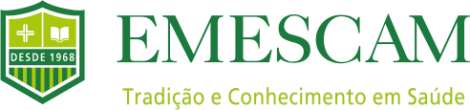 MONITORIA – 2020/2Relatório das Atividades Desenvolvidas pelo Monitor Bolsista ou VoluntárioAssinale sua modalidade de Monitoria:	(  ) Bolsista	( ) VoluntáriaMês de  	*O bolsista que obtiver nota inferior a 8,0 não receberá a bolsa.Vitória, 	de 	de 2020.Assinatura e carimbo do professor da disciplina ou módulo	Assinatura do MonitorMonitor (a):Monitor (a):Matrícula:Tel:Email:Email:CPF:	CURSO:CPF:	CURSO:CPF:	CURSO:Disciplina ou módulo:	Monitoria: ( ) Emescam ( ) Santa CasaDisciplina ou módulo:	Monitoria: ( ) Emescam ( ) Santa CasaDisciplina ou módulo:	Monitoria: ( ) Emescam ( ) Santa CasaProfessor (a) responsável:Professor (a) responsável:Professor (a) responsável:DATAATIVIDADES DESENVOLVIDAS *HORÁRIOHORÁRIODATAATIVIDADES DESENVOLVIDAS *InicioTerminoCarga horária total cumpridaCarga horária total cumpridaQUESITOS PARA AVALIAÇÃO DO MONITORNOTA DE AVALIAÇÃONOTA DE AVALIAÇÃOASSINATURA DO PROFESSOR ORIENTADORQUESITOS PARA AVALIAÇÃO DO MONITORPontuaçãoPonto atribuído pelo professorASSINATURA DO PROFESSOR ORIENTADORASSIDUIDADEDe 0 a 5 pontosPONTUALIDADEDe 0 a 1 pontosDESENVOLVIMENTO DAS ATIVIDADESDe 0 a 4 pontosNOTA FINALNOTA FINAL